WR 95 Syllabus                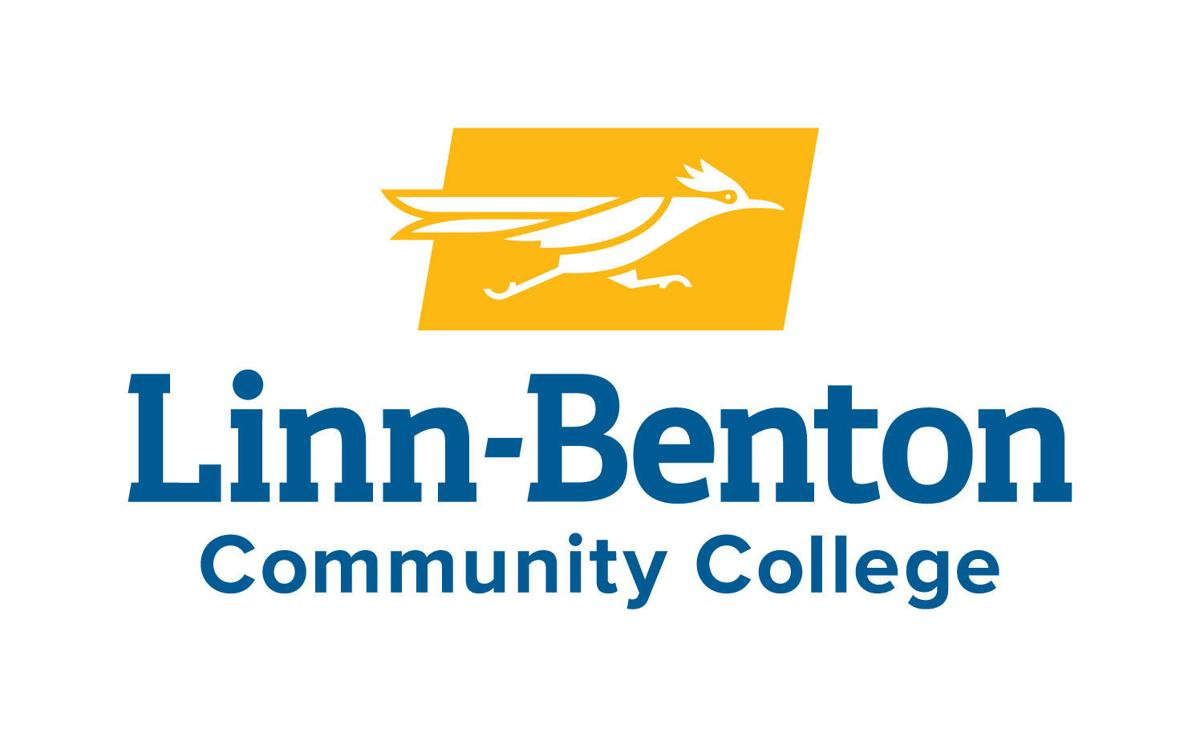 Course: WR 95 Writing Fundamentals, Dept. EnglishInstructor: B. Julene HamiltonEmail: hamiltj@linnbenton.eduVirtual Office Hours: Tues. 10 am -12 pmAvailable via Zoom, email~90% Asynchronous / ~10% SynchronousNo live lectures, view pre-recorded lectures made available on MondaysZoom meetings for exercises & group discussionsComplete tasks and assignments by due datesTasks due every Friday @ 12:00 am midnight and responses to peers are due Sunday @ 12:00 am midnightCOVID-19: If you want the most recent information about LBCC's response plan on COVID-19, please visit the COVID-19 website and "FAQs for Students.  You can email contact@linnbenton.edu or call 541-917-4204.Materials: use of computer to access online course, internet accessfree online open educational texts and materials from Instructorpurchase English Essentials Online Text  Course Description: WR 95 College Writing Fundamentals, you will:review the writing process, components of effective writing, and the rules of Standard Englishpractice the writing process to prepare you for college writing level WR 115 and beyondwrite short documents, paragraphs and short essaysimprove your grammar skills in grammar assignments, quizzes and testsCourse Outcomes: Upon successfully completing WR95, you will be able to:Effectively use the writing processClearly write focused ideas using specific, relevant, and sufficient supportOrganize a piece of writing to be clear, understandable and flow well for the readerEdit for correct punctuation using Standard EnglishWork with others to receive and provide constructive feedbackRevise your writing effectively in the revision processEnter your next writing courses with skills needed to succeedCommunication:Email: Email is the quickest way to ask questions, state concerns, or simply reach me. I will respond to emails as quickly as I reasonably can, usually within 24 hours. Zoom: I am also available via Zoom if you would like to schedule any meetings with me to receive feedback or ask questions.Your Course Grade:(20%)   Participation - discussion board posts, homework and attendance(30%)   Writing Assignments - essay assignments, journal writing assignments(10%)	Grammar Assignments – assignments(10%)	Quizzes, Tests – informal and formal quizzes and tests(30%)    Final Exams- final grammar exam and a final writing examCourse Grade Scale:100%-90%= A	89%-80%=B 	79%-70%=C 	69%-60%=D   59%-0=F A passing grade is 70% CPass/No Pass, P/NP Option.  To change to P/NP, notify Registration by end of the 7th week. (An earned A, B, or C will read as a “Pass” on your transcript; a D or F will read as a No Pass--neither P nor NP get factored into your GPA.)College Registration Deadlines:Last day to add a full-term class……end of Week 2Last day to drop a class with refund...end of Week 2Last day to withdraw from class or change to P/NP—End of Week 7Course Policies:Attend regularly onlineCheck weekly calendar, assignments and post on discussion boardComplete and submit all assignments due every Friday by 12:00 amShow respect to Instructor, students and yourself as you respect different views, opinions and encourage one another to share and learn togetherLearn of your responsibilities as a student, which includes not disrupting the learning environment (See “Student Conduct” section of Student Handbook)Read your copy of the Student Rights and Responsibilities. You may get a copy at the Student Life and Leadership office or online student rights.All assignments can only be turned in late if arranged in advance with InstructorFinal exam can be made up if arranged in advance with the Instructor or can verify an emergency or crisisWriting Resources:OWL: use the on-line writing feedback site at online writing lab owl to receive help with your writingInstructor and Peer Feedback: Receive feedback from Instructor and from peer classmatesPolicies:Academic Honesty: LBCC is dedicated to maintaining an optimal learning environment and insists upon academic honesty. To uphold the academic integrity of the institution, all members of the academic community, faculty, staff and students alike, must assume responsibility for providing an educational environment of the highest standards characterized by a spirit of academic honesty. Accordingly, if you cheat, plagiarize, exchange information with another student during an exam, use unauthorized sources during an exam, or submit someone else’s work or ideas as your own in any of your assignments, you will receive an F for the exam/assignment and may be subject to further discipline.Equal Opportunity and Non-Discrimination Policy: LBCC prohibits unlawful discrimination based on race, color, religion, ethnicity, use of native language, national origin, sex, sexual orientation, marital status, disability, veteran status, age, or any other status protected under applicable federal, state, or local laws.Disabilities & Accommodations: LBCC is committed to inclusiveness and equal access to higher education. If you have approved accommodations through the Center for Accessibility Resources (CFAR) and would like to use your accommodations in this class, please notify me during the first week of class for any accommodations that you will be requesting. If you believe you may need accommodations but are not yet registered with CFAR, please visit the CFAR website for steps on how to apply for services or call 541-917-4789.